KINO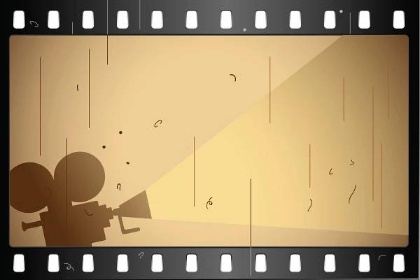 Pozvánka na klubové promítání v kulturním domě PN OpavaZveme Vás na třetí promítání filmu v kulturním domě.Budeme mít možnost shlédnout film, který jste si v anketě sami vybrali. V anketě se na druhém místě umístil film Butch Cassidy and Sundance Kid. Tento film je k dispozici pouze v angličtině, a proto si Vás dovolujeme pozvat na film, který se umístil na třetím místě:MAREČKU, PODEJTE MI PEROPromítání se uskuteční 17. 3. 2017 od 9:30 hod.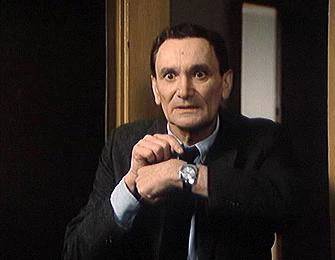 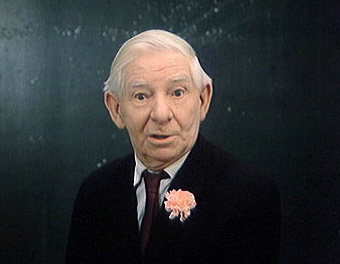 Promítání zajistí pojízdné retrokino Richarda Vaculy Biograf 16 z Hradce nad Moravicí.  Těšíme se na vaši návštěvu a přejeme příjemný kulturní zážitek.Svou účast potvrďte na orszagova@pnopava.cz